муниципальное бюджетное общеобразовательное учреждениеЛенинская средняя общеобразовательная школаВесёловского района Ростовской области 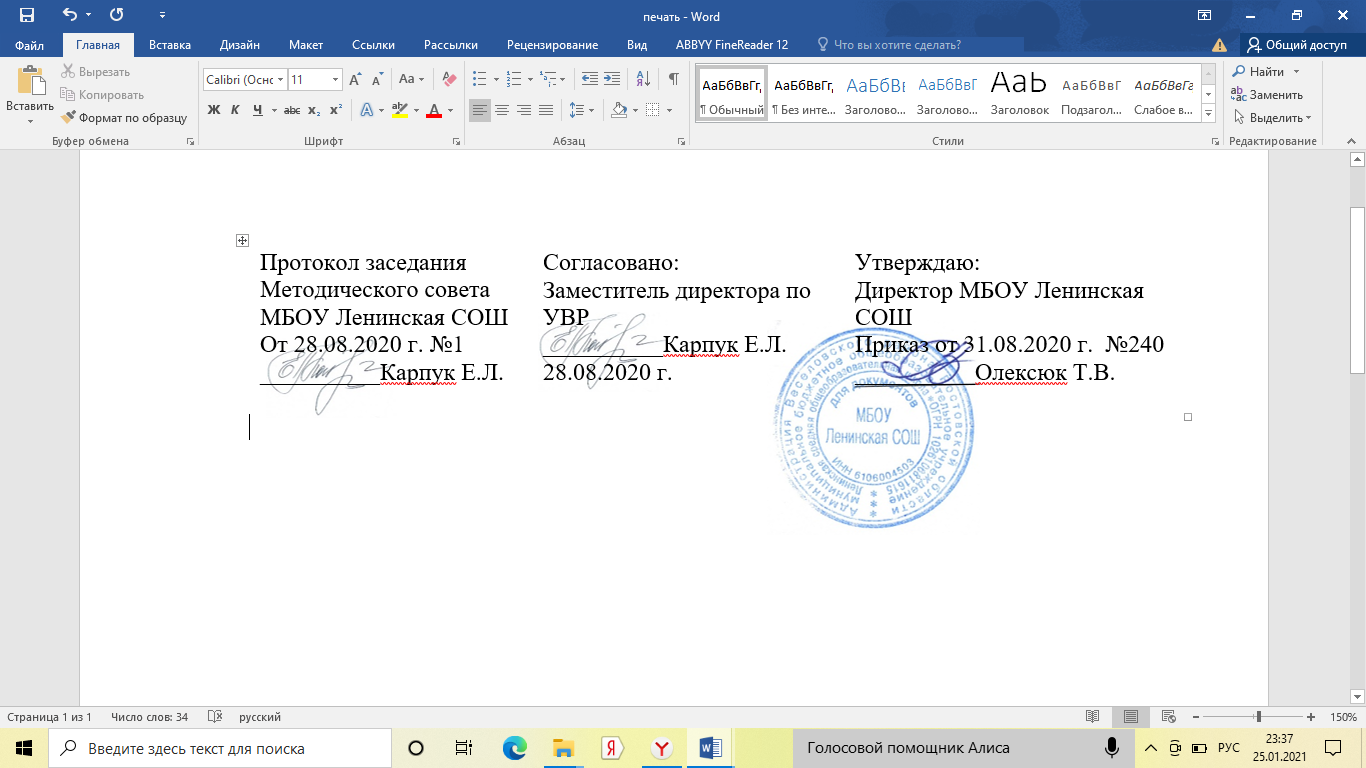 КАЛЕНДАРНО ТЕМАТИЧЕСКОЕ ПЛАНИРОВАНИЕПО АНГЛИЙСКОМУ ЯЗЫКУ2 классКоличество часов - 70Учитель  Олексюк Татьяна ВасильевнаУМК “FORWARD” под редакцией М.В. Вербицкой, Б.Эббс, Э.Уорд и др. Издательский центр «Вентана-Граф» и Pearson Longman, 2017.Календарно-тематический планУМК М.В. Вербицкая «FORWARD», 70 часов. Первый год обучения 2 класс
                  Согласовано                                                                                     Согласовано                Протокол заседания                                                                          заместитель директора по УВР                Методического совета                                                                       ________________ Карпук Е.Л.                МБОУ Ленинская СОШ                                                                    ____   _________2018года               №1 от 30.08.2018                Карпук Е.Л. ___________Номер и тема разделаНомер 
урокаДатапо плануСодержание урокаОсновные виды учебной деятельностиДомашнее заданиеI четверть: units 1–8 (16 часов)I четверть: units 1–8 (16 часов)I четверть: units 1–8 (16 часов)I четверть: units 1–8 (16 часов)I четверть: units 1–8 (16 часов)1. Давайте говорить по-английски! (2ч)11.09А/Г: приветствие класса. Знакомство 
с учебником. Беседа о мире английского языкаОбъяснять личные цели и мотивы изучения языка (на русском языке). Осознать возможности языковой догадки. Учиться работать с учебником, аудиоприложениемАВ A-C,31. Давайте говорить по-английски! (2ч)24.09А/Г: этикетные диалоги: приветствие, благодарность. Диалог-расспрос: увлечения (hobby). Звуки: краткие гласные [ı], [æ], [e], [ʊ], [ɒ]; согласные [k], [b], [t]. Буквы: Аа, Вb, Кk, ТtВоспринимать на слух речь учителя и отвечать на вопросы (на русском); на приветствие (на английском). Воспринимать на слух и произносить звуки и слоги; различать знаки транскрипции и буквы. Графически воспроизводить буквы по образцам, называть их. Работать в группеAB D-F, 42. Мои увлечения(2ч)38.09А/Г: этикетный диалог: приветствие. Счёт до 5. Ч/П: слова с изученными 
буквами. Звуки: краткие и долгие гласные [ı], [i:], [ɒ], [ɔ:], [ʊ], [u:]; согласные [h], [θ], [ð]. Буквы: Ee, Oo, HhВоспринимать на слух приветствие/речь учителя и одноклассников, отвечать согласно ситуации общения. Распознавать и воспроизводить слова со слуха, считать до 5. Соотносить графический и звуковой образ слова. Воспринимать на слух и произносить звуки и слоги; различать знаки транскрипции; воспроизводить буквы по образцам, называть ихAB A-C, 52. Мои увлечения(2ч)411.09А/Г: этикетный диалог: приветствие. Обозначение времени. Счёт от 6 до 10.Ч/П: слова с изученными буквами.Звуки: дифтонги: [eı], [əʊ], [ɔı].  Буквы: повторениеВоспринимать на слух и отвечать на приветствие (далее на всех уроках); воспринимать рифмовку в аудиозаписи, повторять её, называть время по аналогии. Считать до 10. Соотносить графический и звуковой образ слова. Воспринимать на слух и произносить звуки и слоги; различать знаки транскрипции, буквы. Работать в группеAB D-F, 63. Давайте
познакомимся!(2ч)515.09А/Г: неформальное приветствие.Представление. Счёт до 10. Имена собственные. А: команды, инструкции.Звуки: дифтонг [aʊ], согласные [f], [d], [g]. Буквы: Cc, Dd, Ff, GgЗнать нормы речевого поведения в ситуации знакомства. Воспринимать на слух и воспроизводить в образцах грамматические конструкции, речь учителя, реагировать на инструкции и команды. Считать до 10 наизусть. Воспринимать на слух и произносить звуки и слоги; читать транскрипцию, графически воспроизводить буквы по образцам, называть ихAB A-C, 73. Давайте
познакомимся!(2ч)618.09А/Г: этикетный диалог: прощание. Диалог-расспрос о местонахождении объекта. Вопрос с where. Указательные местоимения this, that. Ч/П: слова с изученными буквами. Звуки: гласные [ɑ:], [ʌ], [з:], согласные [s], [z], [ʤ]. Буквы: Cc, Dd, Ff, GgВоспринимать на слух речь учителя, отвечать на вопросы, используя изученный материал. Воспринимать на слух и воспроизводить в образцах грамматические конструкции. Воспроизводить наизусть рифмовку. Соотносить графический и звуковой образ слова. Произносить звуки и слоги; читать транскрипцию. Воспроизводить графически буквы по образцам, называть их. Работать в парахAB D-G, 84. Как зовут 
твоих друзей?(2ч)722.09А/Г: диалог-расспрос: представление. Вопрос с what. Ч/П/Г: слова с изученными буквами (игры). Счёт до 10.Звуки: дифтонг [aı], согласные [m], [n], [ŋ]. Буквы: Mm, Nn, Ii, UuВоспринимать со слуха вопрос об имени, спрашивать имя и давать ответ в ситуации представления. Воспринимать на слух и воспроизводить в образцах грамматические конструкции. Соотносить графический и звуковой образ слова. Употреблять в речи изученные слова, называть и писать буквы. Произносить звуки и слоги; читать транскрипцию. Работать в парахAB A-C, 94. Как зовут 
твоих друзей?(2ч)825.09А/Г: диалог-расспрос о членах семьи. Оборот to have got. Ч/П: слова с изученными буквами. Звуки: согласные [p], [w], [ʃ], [ʧ]. Буквы: Pp, Ss, Ww, XxПонимать вопрос и отвечать на него утвердительно и отрицательно. Воспринимать на слух и воспроизводить в образцах грамматические конструкции. Соотносить графический и звуковой образ слова. Употреблять в речи изученные слова. Графически воспроизводить буквы по образцам и самостоятельно писать их, называть ихAB D-F, 105. Я могу читать
по-английски(2ч)929.09А/Г: диалог-расспрос: знакомство, представление. Ч: предложения с изученной лексикой. Союз and. Номера машин. Ч/П: слова с изученными буквами. 
Звуки: согласные [v], [l], [r]. Буквы: Ll, Jj, Rr, VvСпрашивать имя и давать ответ в ситуации представления. Выразительно читать вслух фразы с соблюдением ритма. Догадываться о значении слова из контекста. Соотносить графический и звуковой образ слова. Соблюдать правильное ударение в слове. Употреблять в речи выученные слова. Воспринимать на слух и произносить звуки и слоги; читать транскрипцию. Графически воспроизводить буквы по образцам и самостоятельно писать их, называть ихAB A-C, 115. Я могу читать
по-английски(2ч)102.10А/Ч/П/Г: словарик с картинками; интернациональные слова. Беседа о пользе изучения английского языка. Звуки: согласный [j]. Буквы: Qq, Yy, ZzВоспринимать на слух речь учителя, реагировать на инструкции и команды. Соблюдать правильное ударение в слове. Соотносить графический и звуковой образ слова. Догадываться о значении слов, опираясь на знание родного языка. Воспринимать на слух и произносить звуки и слоги; читать транскрипцию, воспроизводить буквы по образцам. Оценивать свои результатыAB D-F, 126. Я знаюанглийский алфавит(2ч)116.10А/Ч/Г: английский алфавит. Диалог-расспрос: угадывание предмета на рисунке. Краткий ответ на общий вопрос. А/Ч: словарик с картинками.Звуки: повторение. Буквы: повторениеВоспринимать на слух и понимать вопрос и отвечать на него утвердительно и отрицательно, реагировать на инструкции и команды. Соблюдать правильное произношение и ударение в знакомых словах, воспроизводить наизусть рифмовки. Догадываться о значении слов по рисункам. Находить слова в словаре учебника. Различать буквы, транскрипционные знаки. Работать в парахAB A-B, 136. Я знаюанглийский алфавит(2ч)129.10А/Г: диалог-расспрос: игра “Is it …?”. Краткий ответ на общий вопрос.Неопределённый артикль.Ч/П: слова с изученными буквами.Звуки: транскрипция слогов и слов.Буквы: Aa — GgПонимать вопрос, отвечать на него утвердительно и отрицательно. Употреблять изученную лексику в речи, соблюдая правильное ударение. Воспринимать на слух, понимать значение и воспроизводить грамматические конструкции в образцах. Соотносить графический и звуковой образ слова. Воспроизводить наизусть названия букв, знать их последовательность в алфавите. Работать в парахAB C-F, 147. А что у тебя есть? (2ч)1313.10А/Г: диалог-расспрос: определение предмета. Специальный вопрос с what. Оборот to have got. Неопределённый артикль. Ч/П: слова с изученными буквами. Звуки: транскрипция слов. Буквы: Hh — PpПонимать вопрос и задавать его, соблюдая интонацию, отвечать на него. Работать в парах. Воспринимать на слух и воспроизводить по образцу изученные конструкции. Соблюдать правильное ударение в изученных словах. Соотносить графический и звуковой образ слова. Воспроизводить слова графически. Воспроизводить наизусть названия букв, знать их последовательность в алфавитеAB A-E, 157. А что у тебя есть? (2ч)1416.10А/Г: диалог-расспрос Where are you from? Названия англоязычных стран, их столиц. Специальный вопрос с where. Глагол to be. Оборот to have got.Ч/П: слова с изученными буквами.Звуки: транскрипция слов. Буквы: Qq — ZzПонимать вопрос и задавать его, соблюдая интонацию, отвечать на него. Воспринимать на слух и воспроизводить грамматические конструкции в образцах. Воспринимать на слух текст со знакомой лексикой и конструкциями, понимать содержание. Читать вслух отдельные предложения, соблюдая правильное произношение, ударение, ритм. Соотносить графический и звуковой образ слова, воспроизводить их графически. Воспроизводить наизусть названия букв, знать их последовательность в алфавите. Работать в парахAB F-I, 16 Тест №18. Контроль и повторение (1 ч)1520.10Контроль и подведение итогов 
четверти.Контрольная работа № 1Портфолио1. Карточки с буквами английского алфавита. 2. Карточки с фонетическими знаками. 3. Словарь в картинкахAB A-D, 178. Контроль и повторение (1 ч)1623.10Анализ результатов теста и контрольной работы. Работа над ошибками. Ч: письмо Максима. Представление себя и своих друзей. Полные и краткие формы глагола to be (1–3-е л.), личные местоимения (1–3-е л.). А/Г: Where are you from? Диалог-расспрос о стране/городе проживания. П: названия стран, столиц. Дописывание фраз со знакомой лексикой и речевыми образцами. Буквы: Aa — ZzЧитать вслух небольшой текст со знакомыми словами, соблюдая правильное произношение и интонацию. Зрительно воспринимать и воспроизводить в образцах грамматические конструкции. Понимать вопрос и задавать его, соблюдая интонацию, отвечать на него. Использовать транскрипцию для правильного произнесения слов. Воспроизводить наизусть названия и порядок букв в алфавитеAB E-F, 189. Я знаю много английских слов(1ч)1623.10Анализ результатов теста и контрольной работы. Работа над ошибками. Ч: письмо Максима. Представление себя и своих друзей. Полные и краткие формы глагола to be (1–3-е л.), личные местоимения (1–3-е л.). А/Г: Where are you from? Диалог-расспрос о стране/городе проживания. П: названия стран, столиц. Дописывание фраз со знакомой лексикой и речевыми образцами. Буквы: Aa — ZzЧитать вслух небольшой текст со знакомыми словами, соблюдая правильное произношение и интонацию. Зрительно воспринимать и воспроизводить в образцах грамматические конструкции. Понимать вопрос и задавать его, соблюдая интонацию, отвечать на него. Использовать транскрипцию для правильного произнесения слов. Воспроизводить наизусть названия и порядок букв в алфавитеAB E-F, 18II четверть: units 9–15 (17 часов)II четверть: units 9–15 (17 часов)II четверть: units 9–15 (17 часов)II четверть: units 9–15 (17 часов)II четверть: units 9–15 (17 часов)10. Hellо! Здравствуй! (2ч)173.11А/Г/Ч: аудиотекст-история Hellо с формами представления, приветствия. Аудиотекст Who are they? с формами обращения к взрослым и к сверстникам. Английские имена, фамилии. Глагол
 to be. Личное местоимение I.  П: повторение алфавита. Правила чтения: ng — [ŋ], th — [θ], or — [ɔ:], o в открытом слоге — [əʊ]Приветствовать учителя, одноклассников (далее: на всех занятиях). Прогнозировать содержание текста на основе иллюстрации, описывать ситуацию общения на русском языке (далее: для всех заданий с историями). Понимать содержание текста при прослушивании, отвечать на вопросы  с опорой на иллюстрации, повторять за диктором (далее: для всех заданий с аудиотекстами). Сравнивать нормы речевого поведения в русском и английском языках. Понимать на слух изученные конструкции, воспроизводить их в устной и письменной речи с опорой на образец. Читать транскрипциюAB A-C, 2010. Hellо! Здравствуй! (2ч)186.11А/Г: этикетные диалоги: приветствие и прощание Hello and goodbye. А/Г/Ч: песня Hello, Tom and Jenny. П: слова из аудиотекста-истории. Союз and (однородные члены предложения). Глагол to be. Личное местоимение IПонимать речь учителя, реагировать на инструкции. Читать знакомые фразы с соблюдением норм произношения, ритма, интонации. Понимать значение союза из контекста, с опорой на иллюстрацию. Узнавать и употреблять в речи изученную конструкцию, писать с ней фразы по образцу.Выписывать слова из текста. Различать знаки транскрипции. Работать в группеAB D-F, 2111. Как дела? How are you? (2ч)1910.11А/Г/Ч: аудиотекст-история How are you? Г/П: этикетный диалог: приветствие (днём), диалог-расспрос (узнай и назови человека). Глагол to be. Личные местоимения. Числительные от 1 до 10Читать и разыгрывать диалоги с соблюдением норм произношения, воспроизводить интонацию образца. Реагироватьна инструкции. Узнавать и употреблятьв речи изученную конструкцию, писатьс ней фразы по образцу. Узнавать изученные слова и словосочетания в устной и письменной речи, воспроизводить их, вставлять в предложения. Работать в парахAB A-C, 2311. Как дела? How are you? (2ч)2013.11А/Г/Ч: песня с этикетными формами приветствия и прощания Good morning! А/П/Г: этикетные диалоги приветствия, прощания (кукольный театр). Правила чтения: Aa, Ee, Ii, Oo, Uu, Yy в открытых слогахЧитать и воспроизводить диалоги с соблюдением норм произношения, ритма, интонации. Воспринимать и разучивать мелодию песни, петь хором. Вписывать знакомые слова в реплики, соблюдая правила орфографии. Понимать изучаемые правила чтения. Писать транскрипционные знаки*. Работать с таблицей звуков в учебникеAB D-G, 24-2512. Как тебя зовут?What’s your name? (2ч)2117.11А/Г/Ч: аудиотекст-история What’s your name? Ч/П: этикетный диалог: приветствие (официальное), представление. Побудительные предложения (утвердительные). Простое предложение со сказуемым в форме Present Simple Tense; краткие формы глагола to be.Правила чтения: ch — [ʧ]Воспринимать и воспроизводить с нужной интонацией конструкции, выражающие побуждение. Начинать и поддерживать изученные этикетные диалоги. Читать про себя и понимать фразы с изученными конструкциями, находить соответствие с изображённой на рисунке ситуацией, дописывать знакомые конструкции в диалоге. Сравнивать и анализировать буквосочетания и их транскрипцию. Понимать изучаемые правила чтения. Работать с таблицейAB A-D, 2712. Как тебя зовут?What’s your name? (2ч)2220.11А/Г: этикетные диалоги приветствия. Диалоги-побуждения к действию. Ч/Г: рассказ о себе (о персонаже) по опорам. Простое предложение со сказуемым в форме Present Simple (Indefinite) Tense. Личные, притяжательные местоимения. Полная и краткая формы глагола to be. Правила чтения: Aa в открытом и закрытом слогах. Обозначение согласных звуковНачинать и поддерживать этикетный диалог приветствия. Сообщать информацию о себе, используя опоры. Дописывать знакомые конструкции в репликах этикетных диалогов. Воспринимать на слух и выполнять команды и инструкции. Корректно произносить побудительные предложения. Воспринимать незнакомые слова со слуха, с опорой на рисунки, выписывать слова из текста. Пользоваться правилами чтения. Работать в группеAB E-H, 28-2913. Семья Бена.Ben’s family(3ч)2324.11А/Г/Ч: аудиотекст-история Ben’s family, этикетные диалоги: приглашение, приветствие, представление (семьи, друга). А/Г/П: описание фотографии с членами семьи. Полная и краткая формы глагола to be. Притяжательные местоимения, указательное местоимение this.Правила чтения: th — [ð], [θ].Выразительно читать текст со знакомым материалом вслух. Воспринимать на слух и выполнять инструкцию. Дописывать знакомые конструкции, слова, соблюдая правила орфографии. Сравнивать и анализировать буквосочетания и их транскрипцию. Правильно читать знакомые сочетания букв в словах. Находить звуки в таблицеAB A-C, 30-3113. Семья Бена.Ben’s family(3ч)2427.11Ч/Г: подписи к иллюстрациям, диалог-расспрос по иллюстрации, описание семьи по рисунку. Общий вопрос, ответ на него. Притяжательный падеж. П: запись слов по выбору в Мой словарик.Правила чтения: ea, ee — [i:], ere — [eə], e — [e]Воспринимать на слух, читать с нужной интонацией вопросительные предложения, содержащие общий вопрос, и ответы на них. Читать выразительно вслух небольшой текст-описание, отвечать на вопросы по иллюстрациям, описывать иллюстрации по аналогии с опорой на текст-образец. Оперировать знакомой лексикой в речи в соответствии с коммуникативной задачей, списывать новые слова орфографически корректно. Правильно читать знакомые сочетания букв в словах. Работать с таблицей звуковAB D-F 3213. Семья Бена.Ben’s family(3ч)251.12Ч/А/Г: рассказ о семье; диалог-расспрос о семье (общий вопрос). Песня My family. А/Ч/П: описание семьи Zap’s family. Притяжательный падеж. Притяжательные местоимения. Личное местоимение it: обозначение животных и домашних питомцев. Интонация (перечислительная), ритм английского предложения. Имена собственные, апострофЧитать выразительно вслух небольшой текст-описание, составлять описание по аналогии. Соотносить текстовую информацию с иллюстрацией, оперировать знакомой лексикой. Воспринимать на слух и понимать небольшой текст, построенный на знакомом материале. Понимать вопрос и давать ответ на него с опорой на иллюстрации. Оценивать правильность ответа, корректировать неверный ответ. Воспринимать на слух, понимать общее содержание песни, её мелодию. Читать текст песни с соблюдением норм произношения, ритма, интонации. Петь песню хором (далее: для всех заданий к песням)AB G,H, 3314. Это что? What’s this? (2ч)264.12А/Г/Ч: аудиотексты: диалог-побуж-дение к действию (призыв на помощь); диалог-расспрос What’s this? Специальный вопрос с полной и краткой формами глагола to be (3-е л.), общий вопрос с to be (3-е л.). Указательное местоимение this. Неопределённый артикль. Ч/П: подписи к рисункам.Понимать и задавать специальный и общий вопросы, отвечать на них. Различать и употреблять в устной и письменной речи изученные конструкции. Выразительно читать эмоционально-окрашенные предложения. Правильно читать знакомые сочетания букв в словах. Различать и находить согласные звуки в таблице. Понимать инструкцию к групповой игре, следовать правилам при участии в нейAB A-C, 34-3514. Это что? What’s this? (2ч)278.12Правила чтения: ch — [ʧ], [k]А/Г/Ч: письмо другу по переписке, песня Listen! Общий и специальный вопросы. Указательное и притяжательные местоимения. Глагол to be; оборот to have got. Интонация простого повествовательного предложения. Ч/П: подпись к фотографии (рисунку), названия транспорта, животных. Правила чтения: Ii в открытом и закрытом слогахДописывать знакомые конструкции по образцу. Читать вслух выразительно небольшой текст, построенный на знакомом материале. Анализировать выделенные графически в тексте или представленные отдельно грамматические явления, сравнивать их, определять основание для их объединения в группу. Соблюдать интонацию повествовательного предложения. Сравнивать и анализировать буквосочетания и их транскрипцию. Применять изучаемые правила чтения15. Это твоя шляпа? Is this your hat? (2ч)2811.12А/Г/Ч: аудиотекст-история Is this your hat?: диалог-расспрос. Согласие.Г/Ч/П: Find the clothes!: диалог-расспрос по рисункам. Отрицание. Вспомогательный глагол to do в отрицательной форме в Present Simple Tense. Специальный вопрос с whose. Указательные местоимения this/these. Притяжательный падеж существительных. Апостроф. Правила чтения: wh + o — [h], wh + a — [w]Воспринимать на слух и понимать общее содержание текста с некоторыми новыми словами и конструкциями. Догадываться о значении незнакомых слов из контекста. Понимать и задавать вопросы о принадлежности вещи, отвечать на них, оперируя изученной лексикой. Сравнивать и анализировать информацию, выделенную в тексте, делать обобщения. Писать предложения со знакомыми конструкциями по образцу с опорой на иллюстрациюAB A-E, 37-3815. Это твоя шляпа? Is this your hat? (2ч)2915.12А/Г/Ч: рифмовка Аction rhyme (команды). Г/Ч/П: диалог-расспрос о принадлежности вещей: Is it…? Оценка действий. Формы императива. Притяжательный падеж. Специальный вопрос с whose. Правила чтения: Oo в открытом и закрытом слогахВоспринимать на слух, понимать общее содержание рифмовки, воспроизводить её ритм и интонацию, декламировать. Понимать команду и выполнять её. Писать фразы с опорой на иллюстрацию, оперируя знакомыми словами и конструкциями. Читать выразительно вслух небольшой текст. Анализировать серию иллюстраций, извлекать необходимую информацию, формулировать правила игры. Понимать изучаемые правила чтенияAB F-I, 39-4016. С Днём рождения, Джил!  Нарру birthday, Jill! (2ч)3018.12А/Г/Ч: аудиотекст-история Happy birthday, Jill!: этикетный диалог (поздравление с днём рождения). Специальный вопрос с конструкцией How old… А/Г/П: диалог-расспрос (о возрасте человека). Составное именное сказуемое с глаголом to be (1–3-е л.). Неопределённый артикль. Правила чтения: Uu в открытом и закрытом слогах. ТранскрипцияВоспринимать на слух и понимать общее содержание текста с некоторыми новыми словами и конструкциями. Догадываться о значении незнакомых слов с опорой на иллюстрацию. Выразительно читать вслух текст по ролям. Начинать, поддерживать и завершать этикетный диалог по изученной тематике. Воспринимать информацию, представленную на иллюстрации в скрытом виде. Писать фразы по образцу орфографически правильно. Применять изучаемые правила чтения. Различать типы звуков, соотносить звук и его обозначение, находить звук по транскрипции в таблице AB A-C, 41-42 16. С Днём рождения, Джил!  Нарру birthday, Jill! (2ч)3122.12А/Г/Ч: аудиотекст-история New Year in Russia: поздравление с Новым годом, дарение подарка. Формы благодарности. А/П/Г: диалог-расспрос о возрасте, о местонахождении предмета, указание на него. Специальный вопрос с whereВоспринимать на слух и понимать общее содержание текста с некоторыми новыми словами и конструкциями с опорой на иллюстрацию. Начинать, поддерживать и завершать этикетный диалог по теме, оперируя изученными речевыми клише. Понимать вопрос, инструкцию, реагировать на них. Анализировать рисунок с целью поиска нужной информации, записывать фразы с опорой на иллюстрации. Списывать предложения, слова. Писать поздравление по образцуAB D-F, 42-43 Тест №217. Повторение и контроль (2ч)3225.12Контроль и подведение итогов четверти.Тест 2. Контрольная работа № 2ПортфолиоКукольный театр. 2. Коллекция модной/народной одежды (эскизы, модели из ткани или бумаги для кукол) с подписями на английском языке. 3. Поздравительная открытка (День рождения, Новый год)17. Повторение и контроль (2ч)3329.12Анализ  результатов теста 2 и контрольной работы №2. Работа над ошибками.III четверть: units 16–23( 19 час)III четверть: units 16–23( 19 час)III четверть: units 16–23( 19 час)III четверть: units 16–23( 19 час)III четверть: units 16–23( 19 час)16. Цвета. Colours(2ч)3412.01А/Г/Ч: аудиотекст-история Colours. А/Г/П: диалог-побуждение (просьба показать предмет определённого цвета).Диалог-расспрос (о цвете). Составное именное сказуемое с глаголом to be в Present Simple Tense. Прилагательные.Правила чтения: y — [aı], [ı], Aa, Ii, Oo, Ee в открытых и закрытых слогах Начинать, поддерживать, завершать этикетный диалог приветствия, прощания (далее: на всех уроках). Прогнозировать содержание текста-истории и понимать ситуацию общения на основе иллюстрации. Понимать общее содержание текста с некоторыми новыми конструкциями, использовать языковую догадку. Выразительно читать текст вслух в парах (далее: для всех текстов-историй). Понимать вопрос, отвечать на него с опорой на иллюстрации. Узнавать и употреблять в устной и письменной речи изученные конструкции. Воспринимать на слух и выполнять инструкции на английском языке (далее: на всех уроках). Сравнивать и анализировать буквосочетания, выводить правило чтения. Работать в группеAB A-C, 44-4516. Цвета. Colours(2ч)3515.01А/Г/Ч: песня Can you colour a rainbow? Выполнение команд. Диалог-расспрос по иллюстрации. Текст-описание человека и его одежды. Интонация вопросительных и побудительных предложений. Правописание окончаний существительных. Правила чтения: c + e — [s], 
c + u — [k]Воспринимать на слух, понимать общее содержание песни, её мелодию. Читать текст песни с соблюдением норм произношения, ритма, интонации. Петь песню хором (далее: для всех заданий с песнями). Понимать вопрос и задавать его, отвечать и оценивать правильность ответа партнёра по диалогу. Читать небольшой текст вслух выразительно. Понимать значение новых слов с опорой на иллюстрацию. Сравнивать и анализировать грамматическую информацию, выделенную в тексте, делать обобщения. Оперировать знакомой лексикой и речевыми клише адекватно иллюстрации. Работать в группеAB D, E, 4617. Наша улица.Our street (2ч)3619.01А/Г/Ч: аудиотекст-история Our street. А/Г/Ч/П: диалог-расспрос Where do they live? (об улице, адресе); адрес дома на конверте. Описание дома (цвет). Вопрос к подлежащему (who). Простое и составное глагольные сказуемые в Present Simple Tense. Интернациональные слова. Правила чтения: -s/-es — [z], [s], [ız]Понимать вопрос, запрашивать информацию об адресе, отвечать на вопрос. Разыгрывать выученные наизусть диалоги. Воспроизводить изучаемую конструкцию, соблюдая интонацию и порядок слов в предложении. Воспринимать на слух и понимать основную информацию текста, не обращая внимания на некоторые незнакомые слова. Писать фразы по образцу орфографически корректно. Применять изученное правило при составлении конструкцииAB A-D, 47-4817. Наша улица.Our street (2ч)3722.01Ч/П/Г: письмо другу (о месте жительства), адрес. Диалог-расспрос по теме. А/Ч: стихотворение Bees live in the garden. Простое глагольное сказуемое в Present Simple Tense (1–3-е л. ед. и мн. ч.), подлежащее, выраженное существительным и местоимением. Личные и притяжательные местоимения. Правила чтения: ou — [aʊ], e/ie — [e]Читать про себя и понимать содержание текста, построенного на знакомом материале. Выделять в тексте письма его смысловые части по просьбе учителя, дописывать письмо. Пересказывать общее содержание текста на русском языке. Сравнивать и анализировать грамматическую информацию, выделенную в тексте, делать обобщения. Воспринимать на слух, понимать общее содержание стихотворения, читать его с соблюдением норм произношения, ритма, интонацииAB E-H, 49-5018. В ванной паук.A spider 
in the bathroom (2ч)3826.01А/Г/Ч: аудиотекст-история A spider in the bathroom. Формы выражения просьбы, своего отношения к объекту.А/Г/Ч/П: Rooms in a house. Описание комнат в доме. Утвердительные и отрицательные предложения. Конструкция there is (полная и краткая формы). Правила чтения: qu — [kw], ere — [eə]Понимать эмоциональную окраску высказывания, выражать сочувствие. Читать вслух выразительно диалоги. Воспринимать на слух и воспроизводить изучаемые конструкции с нужной интонацией. Читать про себя небольшой текст с небольшим количеством незнакомых слов. Соотносить содержание текста с иллюстрацией. Воспринимать со слуха и понимать текст-описание с опорой на иллюстрации. Составлять устно по аналогии текст-описание. Писать фразы по образцу. Пользоваться изученными правилами чтенияAB A-D, 51-5218. В ванной паук.A spider 
in the bathroom (2ч)3929.01Г/Ч/П: Ben’s letter. Описание комнат в доме. Форма личного письма. 
А/Г/Ч: песня A spider in the bathroom. Названия помещений и животных. Утвердительная и отрицательная формы глаголов в Present Simple Tense, вспомогательный глагол to do (1–3-е л.). Неопределённый, определённый и нулевой артикли. Правила чтения: th — [ð], [θ],  e, ea — [e], a — [eı]; a + ll — [ɔ:]Читать про себя текст-описание, постро-енный на знакомом материале. Соотно-сить содержание текста с иллюстрацией. Задавать вопросы и отвечать на них,используя информацию текста. Читатьфразы с соблюдением норм произноше-ния и ударения, ритма, интонации. Вы-борочно извлекать из текста с частичнонезнакомыми конструкциями запрошен-ную информацию. Списывать слова,группируя их по тематическому приз-наку. Пользоваться изученными прави-лами чтения, а также словарём дляуточнения ударения и произношения словAD E-I, 53-5419. Я люблю улиток.
I like snails(3ч)402.02А/Г/Ч: аудиотекст-история I like snails: рассказ о своих привязанностях, интересах. Диалог-расспрос по иллюстрациям. A/Г/П: описание рисунка. Союз and в простом и сложносочинённом предложении. Оборот there is/there are. Отрицательная частица not. Предлог in. Правила чтения: -s/-es — [z], [s], [ız]Воспринимать со слуха и понимать основное содержание текста, включающего некоторые незнакомые слова. Понимать изучаемую конструкцию, воспроизводить её в речи с нужной интонацией. Читать выразительно небольшой связный текст, построенный на знакомом материале. Задавать вопросы к иллюстрациям, отвечать на них. Описывать рисунок, используя изученные конструкции и лексику. Орфографически корректно писать предложения по образцу с опорой на иллюстрацииAB A-B, 5519. Я люблю улиток.
I like snails(3ч)415.02А/Г: What do they like? Диалог-расспрос о привязанностях, интересах, хобби. П/Ч: описание рисунка. Формы глагола в Present Simple Tense (ед. и мн. ч.). Специальный вопрос со вспомогательным глаголом to do и вопросительным местоимением what. Нулевой артикль с формами мн. ч. существительных. Интернациональные слова. Правила чтения: -s/-es Г: рассказ о своих привязанностях, интересах, хобби (по рисунку). А/Г: диалог-расспрос о рисунках. Отрицание и утверждение. Ч/П: угадывание рисунка по описанию. Простое и сложносочинённое предложения. Правила чтения: ee — [i:], oo — [u:], or — [ɔ:], ir — [з:]Участвовать в диалоге-расспросе, использовать в речи изученные вопросительные предложения, соблюдая порядок слов и правильную интонацию. Узнавать и употреблять в устной и письменной речи изучаемые формы глаголов, существительных. Писать по образцу отрицательные и утвердительные предложения, выражающие отношение к объектам. Оценивать истинность/ ложность высказывания с опорой на иллюстрацию, исправлять его в случае необходимости. Пользоваться изученными правилами чтения. Рассказывать о привязанностях, выражая отношение к предмету рассказа с опорой и без опоры на иллюстрацию. Различать и употреблять в речи изученные общие и специальные вопросы, соответствующие типу вопроса ответы, изученные формы глаголов, существительные с артиклями. Воспринимать со слуха и понимать содержание небольшого текста, построенного на знакомом материале. Дописывать пропущенные слова и речевые клише в тексте. Пользоваться изученными правилами чтенияAB C-E, 56 AB F-H, 5719. Я люблю улиток.
I like snails(3ч)20. Мне нравится 
пицца.
I like pizza(2ч)429.02А/Г/Ч: аудиотекст-история I like pizza: диалог-расспрос о предпочтениях в еде. А/Г/П: What kind of food do they like? Описание рисунков. Нулевой артикль. Неисчисляемые существительные и формы множественного числа исчисляемых существительных. Правила чтения: sh — [ʃ], ch — [ʧ], c + e — [s]Понимать основное содержание звучащего/письменного текста с новым материалом, пользуясь при необходимости контекстуальной догадкой, иллюстрациями. Читать вслух выразительно диалоги. Понимать и воспроизводить изучаемую конструкцию в речи с нужной интонацией. Задавать изученные вопросы, отвечать на вопросы с опорой на иллюстрации. Восстанавливать графическую форму слова, записывая их орфографически корректно. Пользоваться изученными правилами чтения. Писать транскрипцию звуков*AB A-C, 58-5920. Мне нравится 
пицца.
I like pizza(2ч)4312.02Ч/Г/А/П: Find their food. Рассказ о любимой еде, диалог-расспрос по теме. Простое предложение с однородными членами. Вспомогательный глагол to do и частица not. Правила чтения:-s/-es — [z], [s], [ız]Читать про себя текст, построенный на знакомом материале. Соотносить содержание текста с иллюстрацией. Пересказывать основное содержание текста, используя зрительные опоры, рассказывать о своей любимой еде, пользуясь образцом. Задавать вопросы по изучаемой теме и отвечать на них. Различать и употреблять корректно в устной и письменной речи изученные конструкции и формы слов. Сравнивать и анализировать грамматическую информацию, выделенную в тексте, делать обобщения. Применять выведенное правило в речиAB D-F, 6021. Где же это?Where is it? (2ч)4416.02А/Г/Ч: аудиотекст-история Where is it?: диалог-расспрос о месте вещей в комнате. А/Ч/Г/П: описание рисунков. Определённый артикль. Предлоги места. Местоимение it (для обозначения животного). Правила чтения: связующее “r” Воспринимать со слуха и понимать содержание текста, отвечать на вопросы с опорой на иллюстрации. Читать про себя и понимать основное содержание текста с некоторыми незнакомыми словами. Уточнять значение слова по словарю учебника. Различать и употреблять в устной и письменной речи изученные конструкции, формы глаголов и существительных. Соблюдать нормы произношения и интонацию. Орфографически корректно писать изученные слова. Писать транскрипцию звуковAB A-D, 61-62 4519.02А/Г/Ч: песня My bright red hat. А/Г/Ч/П: диалог-расспрос по иллюстрациям, личное письмо с вопросами о любимой еде. Предлоги места. Имена собственные. Правила чтения: i — [aı], ere/air – [eə], a — [eı]Воспринимать на слух текст песни, находить в нём запрошенную информацию, опираясь на иллюстрацию, языковую догадку. Вести диалог-расспрос по иллюстрации. Вставлять пропущенные слова в изученные конструкции, дописывать полностью реплики диалога-расспроса с опорой на иллюстрацию. Дописывать пропущенные слова в тексте орфографически корректно. Контролировать правильность выполнения заданий игры, вносить коррективы. Пользоваться изученными правилами чтенияAB E-F, 6322. Сафари-парк.A safari park(2ч)4626.02А/Г/Ч: аудиотекст-история A safari park: прибытие на место; этикетный диалог (при оказании услуги). Песня Ten fat monkeys*. А/Г/П: Are there any seals? Диалог-расспрос о зоопарке. Местоимения any, some. Нулевой артикль с существительными в форме мн. ч. Правила чтения: -s/-es; краткие формы глагола to be в Present Simple Tense (1–3-е л. мн. ч.) Воспринимать со слуха и понимать содержание текста с некоторыми новыми словами и конструкциями с опорой на иллюстрации и языковую догадку. Понимать и воспроизводить изучаемые вопросы и отвечать на них с опорой на иллюстрации. Орфографически корректно писать изученные слова. Дописывать фразу по образцу. Применять изучаемые правила чтения. Произносить сочетания слов и окончания существительных в соответствии с орфоэпическими нормамиAB A-D, 64-65 22. Сафари-парк.A safari park(2ч)472.03Ч/Г: описание домашнего животного, диалог-расспрос по теме. А/Ч/П: диалог-расспрос для анкеты What do they like? Личное письмо о зоопарке. Личные местоимения he/she, притяжательные her/his для обозначения pets. Глаголы в форме императива. Правила чтения: связующее “r”Читать про себя небольшие тексты-описания со знакомыми словами и конструкциями, подбирать к ним соответствующие иллюстрации. Читать текст-описание вслух с соблюдением норм произношения и интонации повествовательного предложения. Воспринимать на слух и понимать основное содержание диалога-расспроса, реагировать на реплики собеседника. Распознавать и употреблять корректно в устной и письменной речи изученные конструкции. Произносить слова в соответствии с орфоэпическими нормамиAB E-G, 65-6623. Я делаю робота.I’m making a robot (3ч)485.03А/Г/Ч: аудиотекст-история I’m making a robot: текст-описание (части тела, процесс изготовления робота). 
Ч/Г/П: тематическая группа Части тела. Глаголы в Present Continuous Tense 
(1–2-е л. ед. ч.)*. Неопределённый,  нулевой и определённый артикли. Указательные местоимения this/these. Правила чтения: артикли the, a, anВоспринимать со слуха и понимать содержание текста с некоторыми новыми словами и конструкциями, догадываться о значении новых слов с опорой на иллюстрации. Читать вслух выразительно диалоги по ролям. Различать и употреблять в устной и письменной речи изучаемые типы предложений. Читать предложения с глаголами в Present Continuous Tense*, понимать значение конструкции, подбирать соответствующую иллюстрацию к фразе. Писать предложения по образцу, используя изученные слова и выражения. Пользоваться изученными правилами чтения. Воспринимать на слух текст песни, мелодию, воспроизводить интонацию образцаAB A-C, 68-6923. Я делаю робота.I’m making a robot (3ч)499.03A/Г/Ч: песня The robot’s song. Ч/Г/П: письмо другу (рассказ об увлечениях). Формы побуждения к действию; формы глаголов в Present Simple Tense. Глаголы в Present Continuous Tense (3-е л. ед. и мн. ч.)*. Интернациональные слова. Правила чтения: артикли a, anНаходить в тексте запрошенную информацию, не обращая внимания на незнакомые конструкции и слова. Понимать и выполнять команды. Читать про себя текст с некоторыми новыми словами и конструкциями, понимать общее содержание и передавать его кратко по-русски. Определять значение новых слов из контекста и с помощью иллюстраций, пользоваться словарём. Вести диалог-расспрос, задавая вопросы об иллюстрации и выслушивая ответы. Вставлять пропущенные слова в предложения со знакомыми конструкциями. AB D-F,70-71 Тест №323. Я делаю робота.I’m making a robot (3ч)5012.03A/Г/Ч/П: диалог-расспрос с опорой на иллюстрацию. Стихотворение Friends at school. Глаголы в Present Simple Tense в вопросительном и утвердительном предложениях. Указательные местоимения this/these. Неопределённый и нулевой артикли. Интернациональные слова. Алфавит (повторение) Анализ результатов теста №3. Повторение. Работа над ошибками.Читать текст вслух, соблюдая правила чтенияВоспринимать со слуха и понимать основное содержание диалогического текста с опорой на иллюстрации. Читать вслух и наизусть стихотворение с соблюдением норм произношения, ритма и интонации. Вести диалог-расспрос по иллюстрации, используя в речи изученные конструкции и лексику. Писать изученные слова орфографически корректно. Знать порядок букв в английском алфавите23. Я делаю робота.I’m making a robot (3ч)Повторение и контроль (3ч)Повторение и контроль (3ч)5116.03Контроль и подведение итогов четверти.
Тест 3. Контрольная работа № 3ПортфолиоВолчки (эксперимент по смешиванию цветов). 2. Макет дома. 3. Плакат «Полезная еда». 4. Постер/модели «Мебель для нашего дома» с подписями на английском языке. 5. Карточки/групповой постер на тему «Наши любимые животные» с подписями на английском языке. 6. Макет/рисунок робота, презентация его классу на английском языкеПовторение и контроль (3ч)5219.03Анализ результатов контрольной работы №3. Работа над ошибками.IV четверть: units 24–28(18 часов)IV четверть: units 24–28(18 часов)IV четверть: units 24–28(18 часов)IV четверть: units 24–28(18 часов)IV четверть: units 24–28(18 часов)24. Наша деревня. 
Our village (3ч)5330.03А/Г/Ч: аудиотекст-история Our village: описание места (макет деревни). А/Г/П: диалог-расспрос по иллюстрации. Глаголы в Present Continuous Tense 
(1-е л. мн. ч.)*. Оборот to have got. Прилагательные. Правила чтения: краткие формы глагола to have в Present Simple Tense (1–3-е л. ед. и мн. ч.)Сравнивать нормы речевого поведения в русском и английском языках. Понимать со слуха содержание текста с некоторыми новыми словами, отвечать на вопросы с опорой на иллюстрации. Участвовать в диалоге-расспросе, понимать реакцию собеседников. Читать диалоги с соблюдением норм произношения, ударения, интонации. Употреблять изученные конструкции и лексику в речи в соответствии с коммуникативной задачей. Писать по образцу предложения. Произносить корректно сочетания звуков на стыке слов, читать транскрипциюAB A-C, 71-7224. Наша деревня. 
Our village (3ч)542.04Г: презентация макета деревни. А/Г/Ч: текст-описание. Диалог-расспрос с опорой на иллюстрацию. Рифмовка I’ve got a bicycle. Оборот to have got в утвердительном, отрицательном и вопросительном предложениях. Прилагательные в функции определения. Правила чтения: bicycle, fan, fishing rod, roller skatesСоставлять рассказ с описанием объекта по образцу изученного текста. Отвечать на вопросы, оперируя изученной лексикой, грамматическими конструкциями. Читать про себя и понимать содержание текста, построенного на знакомом материале, соотносить его содержание с рисунком. Воспринимать текст с некоторыми незнакомыми словами на слух, понимать его общее содержание,  опираясь на контекст, иллюстрации. Вставлять пропущенные слова в изученные типы предложения. Разыгрывать диалог в парах с соблюдением норм произношения и интонации. Применять изученные правила чтенияAB D,E, 72-7324. Наша деревня. 
Our village (3ч)556.04Ч/Г/П: описание деревни, личное письмо, анкета. Диалог-расспрос по содержанию текста. А/Г/Ч: песня Old MacDonald. Звукоподражательные слова; глагол to have. Прилагательные-антонимы. Правила чтения: woof, moo, quack, near, thereЧитать про себя и понимать основное содержание текста-описания деревни, построенного на знакомом материале с некоторыми новыми словами и конструкциями, соотносить его содержание с иллюстрациями. Задавать вопросы и отвечать на них, основываясь на содержании прочитанного текста. Узнавать и употреблять в речи изученные конструкции и лексику в соответствии с коммуникативной задачей. Описывать рисунок, используя в качестве образца прочитанный текст. Отвечать на вопросы анкеты кратко в письменной форме; давать развёрнутый ответ устно. Применять изученные правила чтенияAB F-H, 73-7425. Мы собираемся 
на Луну! We’re going 
to the Мoon! (3ч)569.04А/Г/Ч: аудиотекст-история We’re going to the Moon! Ч/П: What are they doing? Диалог-расспрос What’s this? с опорой на иллюстрацию. Глаголы в Present 
Continuous Tense (1–3-е л. мн. ч.) в вопросительных и утвердительных предложениях*. Артикли. Правила чтения: doingПонимать содержание текста при прослушивании, задавать вопросы и отвечать на них с опорой на иллюстрации. Читать диалоги с соблюдением норм произношения и воспроизводить интонацию образца. Употреблять по образцу в речи изучаемые конструкции. Догадываться о значении новых слов с опорой на иллюстрации на основе их сходства с заимствованиями в русском языке. Читать про себя небольшой текст со знакомыми конструкциями и заполнять таблицу на его основе. Применять изученные правила чтенияAB A-B, 7525. Мы собираемся 
на Луну! We’re going 
to the Мoon! (3ч)5713.04А/Г: диалог-расспрос What are you doing? Ч/Г/П: описание персонажа. Глаголы в Present Continuous Tense (ед. ч.) в вопросительных и утвердительных предложениях*. Оборот to have got (утвердительная и отрицательная формы). ТранскрипцияПонимать инструкцию, следовать ей, соблюдая правила в групповой игре. Проводить игру самостоятельно. Читать текст с изученными конструкциями и словами вслух, соблюдая нормы произношения и интонацию вопросительных и повествовательных предложений. Читать текст-описание, пересказывать его (от лица говорящего и от 3-го л.). Составлять описание по образцу. Читать транскрипцию. Сравнивать и анализировать буквосочетания и их транскрипциюAB C,D, 7625. Мы собираемся 
на Луну! We’re going 
to the Мoon! (3ч)5816.04А/Г/Ч: тексты-повествования Success in space, Museum of space flights. Диалог-расспрос по текстам и иллюстрациям. Стихотворение Twinkle, twinkle, little star*. П: описание персонажа. Глаголы в Present Simple Tense. Интернациональные слова. ТранскрипцияВоспринимать текст с некоторыми новыми словами и конструкциями со слуха и зрительно, сопоставлять текстовую информацию с иллюстрациями. Понимать общее содержание прочитанного/прослушанного текста, догадываться о значении новых слов из контекста. Осуществлять поисковое чтение. Задавать вопросы и отвечать на них с опорой на иллюстрации. Вести диалог-расспрос, основываясь на полученной из текста информации с опорой на иллюстрации. Составлять описание по образцу прочитанного текста-описания. Различать и корректно произносить все звуки английского языкаAB E-F, 7726. Я стою на голове.I’m standing on my head (2ч)5920.04А/Г/Ч: аудиотекст-история I’m standing on my head: проведение зарядки, команды. Песня Circle. А/Г/П: описание процесса с опорой на иллюстрации. Побудительные предложения. Глаголы в Present Continuous Tense, полная и краткая формы в вопросительном и повествовательном предложениях*. Правила чтения: ing — [ıŋ]Воспринимать на слух и понимать содержание текста с новыми конструкциями и словами, используя языковую догадку, ситуативный контекст. Задавать вопросы и отвечать на них с опорой на иллюстрации. Читать текст вслух, соблюдая нормы произношения, воспроизводить интонацию образца. Различать и воспроизводить в речи изучаемые конструкции. Задавать вопросы и отвечать на них, описывая действия, изображённые на рисунках. Использовать изученные фразы и слова в устной и письменной речи в соответствии с коммуникативной задачей. Пользоваться изученными правилами чтения. Писать транскрипционные знаки*. Работать с таблицей звуковAB A,B, 7826. Я стою на голове.I’m standing on my head (2ч)6023.04А/Г: диалог-расспрос по иллюстрациям. Ч/Г/П: описание действий на рисунках. Глаголы в Present Continuous Tense (ед. ч.) в вопросительных предложениях (общий вопрос)*. Притяжательные местоимения. Повторение алфавита. Счёт до 20Понимать инструкцию, следовать ей, соблюдая правила в парной игре. Проводить игру самостоятельно, участвуя в диалоге-расспросе с опорой на иллюстрации. Различать и употреблять в речи изучаемые конструкции. Читать про себя фразы, соотнося их содержание с иллюстрациями. Употреблять в речи изученные слова и конструкции в соответствии с коммуникативной задачей. Оценивать свои действия и действия партнёров по игре. Знать порядок букв в алфавите, пользоваться им при выполнении заданияAB A,B, 7826. Я стою на голове.I’m standing on my head (2ч)6023.04А/Г: диалог-расспрос по иллюстрациям. Ч/Г/П: описание действий на рисунках. Глаголы в Present Continuous Tense (ед. ч.) в вопросительных предложениях (общий вопрос)*. Притяжательные местоимения. Повторение алфавита. Счёт до 20Понимать инструкцию, следовать ей, соблюдая правила в парной игре. Проводить игру самостоятельно, участвуя в диалоге-расспросе с опорой на иллюстрации. Различать и употреблять в речи изучаемые конструкции. Читать про себя фразы, соотнося их содержание с иллюстрациями. Употреблять в речи изученные слова и конструкции в соответствии с коммуникативной задачей. Оценивать свои действия и действия партнёров по игре. Знать порядок букв в алфавите, пользоваться им при выполнении заданияAB C-E, 79-8027. Друзья по переписке. Pen friends (2ч)6127.04А/Г/Ч: аудиотекст-история Pen friends: диалог-расспроc о друге (по фото-графии). А/Ч/Г/П: текст-письмоKim and Muridi. Описание рисунка.Общие и специальные вопросы(повторение). Названия страни имена людей. Правила чтения: sh, th, chВоспринимать на слух и понимать содержание текста с новыми конструкциями и словами, используя языковую догадку, ситуативный контекст. Задавать вопросы и отвечать на них с опорой на иллюстрации. Читать диалоги выразительно вслух, соблюдая нормы произношения, ритм, интонацию. Выборочно читать предложения к иллюстрациям, выделять смысловые части письма. Представлять ответы в виде анкеты (таблицы). Употреблять в речи изученные слова и конструкции в соответствии с коммуникативной задачей. Искать новые слова в словаре. Применять изученные правила чтенияAB A-C, 8227. Друзья по переписке. Pen friends (2ч)6230.04А/Г: диалог-расспрос о своём окружении. А/Г/Ч: рифмовка Bees live in the garden. Письма друзей по переписке. Общие и специальные вопросы (повторение). Оборот to have got (повторение). Интонация и ритм утвердительного и вопросительного предложенийПроводить диалог-расспрос о персонажах учебника, основываясь на прочитанных и прослушанных текстах. Понимать вопросы о себе и своих друзьях, задавать их, отвечать на них и понимать ответ собеседника. Оперировать в речи изученными конструкциями и словами в соответствии с коммуникативной задачей. Читать про себя тексты писем, выстраивать их в заданной логике. Подбирать иллюстрации к текстам. Писать по образцу письмо другу по перепискеAB D-G, 83-8428. Улыбнитесь, 
пожалуйста!Smile, please! (4ч)634.05А/Г/Ч: аудиотекст-история Smile, please!: этикетный диалог (вежливая оценка); описание фотографии. Повторение: императив, Present Continuous Tense*, Present Simple Tense; местоимения. Объектный падеж (1-го л. me). Транскрипция и написание местоименийВоспринимать на слух и понимать содержание текста с новыми конструкциями и словами, используя языковую догадку, ситуативный контекст. Читать диалоги выразительно вслух, соблюдая нормы произношения, интонацию. Вести диалог-расспрос по рисункам, использовать знакомые типы специального и общего вопроса, отвечать на вопросы. Оперировать в устной и письменной речи знакомыми конструкциями и словами. Делать подписи к фотографиям по образцу. Соотносить звуковую и графическую формы слов, называть буквы, входящие в состав слов (спеллинг)AB A, 8528. Улыбнитесь, 
пожалуйста!Smile, please! (4ч)637.05А/Г: диалог-расспрос о личных фотографиях. Описание персонажа Zap and Willow. П/Г: текст-диалог к иллюстрациям. «Визитная карточка». Правила чтения: алфавитное чтение буквВести диалог-расспрос по фотографиям, оперируя знакомыми конструкциями и словами. Воспринимать со слуха текст, построенный на знакомом языковом материале, понимать его содержание. Разыгрывать диалог, соблюдая нормы произношения, нужную интонацию, передавая эмоциональную окраску высказывания. Дописывать пропущенные слова в анкете. Рассказывать о себе, оперируя знакомыми конструкциями и словами. Соотносить звуковую и графическую формы слов, называть буквы, входящие в состав словAB B,C, 8628. Улыбнитесь, 
пожалуйста!Smile, please! (4ч)647.05А/Г: диалог-расспрос о личных фотографиях. Описание персонажа Zap and Willow. П/Г: текст-диалог к иллюстрациям. «Визитная карточка». Правила чтения: алфавитное чтение буквВести диалог-расспрос по фотографиям, оперируя знакомыми конструкциями и словами. Воспринимать со слуха текст, построенный на знакомом языковом материале, понимать его содержание. Разыгрывать диалог, соблюдая нормы произношения, нужную интонацию, передавая эмоциональную окраску высказывания. Дописывать пропущенные слова в анкете. Рассказывать о себе, оперируя знакомыми конструкциями и словами. Соотносить звуковую и графическую формы слов, называть буквы, входящие в состав словAB B,C, 8628. Улыбнитесь, 
пожалуйста!Smile, please! (4ч)6511.05Г: диалог-расспрос (интервью) на основе визитной карточки. А/Г/Ч/П: рассказ English friends in Moscow с элементами описания. Диалог-расспрос на основе прочитанного текста и иллюстраций. Описание города по иллюстрации. Повторение изученных глагольных форм, лексики. Транскрипция словВести диалог-расспрос по визиткам, оперируя Воспринимать со слуха текст, построенный на знакомом языковом материале, понимать его содержание. Разыгрывать диалог, соблюдая нормы произношения, нужную интонацию, передавая эмоциональную окраску высказывания. Дописывать пропущенные слова в анкете. Рассказывать о себе, оперируя знакомыми конструкциями и словами. Соотносить звуковую и графическую формы слов, называть буквы, входящие в состав словAB D-E, 8728. Улыбнитесь, 
пожалуйста!Smile, please! (4ч)6514.05А/Г: диалог-расспрос о месте жительства (страна, город/деревня, улица и т. д.). A/Ч/П: диалог-расспрос о друге по пе-реписке. Письмо другу по переписке. Повторение изученных типов вопросов, форм глаголов, словВести диалог-расспрос о друге по переписке, отвечать на вопросы о себе, оперируя в речи знакомыми конструкциями и словами. Воспринимать со слуха тексты-описания с некоторыми новыми словами, выбирать правильный ответ из двух вариантов. Игнорировать незнакомые слова, ориентируясь на понимание общего содержания высказывания. Вставлять пропущенные слова в форму личного письма. Оперировать изученной лексикой и речевыми клише. Участвовать в парной, групповой игре. Следовать правилам игры, оценивать свой результат и результат партнёров по игреAB F-G, 88Тест №428. Улыбнитесь, 
пожалуйста!Smile, please! (4ч)6614.05А/Г: диалог-расспрос о месте жительства (страна, город/деревня, улица и т. д.). A/Ч/П: диалог-расспрос о друге по пе-реписке. Письмо другу по переписке. Повторение изученных типов вопросов, форм глаголов, словВести диалог-расспрос о друге по переписке, отвечать на вопросы о себе, оперируя в речи знакомыми конструкциями и словами. Воспринимать со слуха тексты-описания с некоторыми новыми словами, выбирать правильный ответ из двух вариантов. Игнорировать незнакомые слова, ориентируясь на понимание общего содержания высказывания. Вставлять пропущенные слова в форму личного письма. Оперировать изученной лексикой и речевыми клише. Участвовать в парной, групповой игре. Следовать правилам игры, оценивать свой результат и результат партнёров по игреAB F-G, 88Тест №428. Улыбнитесь, 
пожалуйста!Smile, please! (4ч)6718.05Контроль и подведение итогов четверти.Урок - повторениеПовторение и контроль (2ч)6718.05Контроль и подведение итогов четверти.Урок - повторениеПовторение и контроль (2ч)6821.05Тест 4. Контрольная работа № 46821.05Тест 4. Контрольная работа № 46925.05Анализ результатов теста и контрольной работы. Работа над ошибками. ПортфолиоМакет/рисунок с планом деревни с подписями на английском языке. 2. Групповой коллаж (деревни, города). 
3. Изготовление макета ракеты, космической станции, костюма космонавта, поиск эскиза в Интернете. 4. Проведение физкультминуток на английском языке. 5. Письмо другу по переписке: выбор страны, города, адресата7028.05Работа с Портфолио.